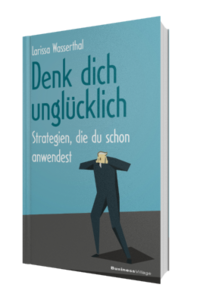 Larissa WassethalDenk dich unglücklichStrategien, die du schon anwendest1. Auflage BusinessVillage 2019178 Seiten
ISBN 978-3-86980-470-517,95 Euro
Pressematerialien: http://www.businessvillage.de/presse-1079
KlappentextDenn der Schlüssel zum Glücklichsein liegt darin, die Quelle zum Unglücklichsein zu kennen.Es gibt unzählige Bücher, die Dir Glück, Freude und ein fantastisches Leben versprechen – mehr aber auch nicht. Doch dieses Buch zeigt Dir einen ganz anderen Weg. Ganz ohne kluge Ratschläge wirst Du zu den fröhlichen Menschen gehören. Wasserthals Buch hilft Dir, Verhaltensweisen und Gewohnheiten zu identifizieren, die Dich unglücklich machen – die Dich davon abhalten, fröhlich und ausgeglichen zu sein. Du wirst dich in diesem Buch selbst wiederfinden. Du wirst erkennen, was Deine Unzufriedenheit steigert, Deine Motivation senkt und Deine Lebensqualität einschränkt.Und wenn Du das alles erkannt hast, und zukünftig das Gegenteil machst, wird es für Dich ein Leichtes sein, all das zu vermeiden, was dir nicht guttut, was Dich unglücklich macht.Bist du bereit für ein Leben, wie Du es wirklich willst? Denn ab jetzt ist es Deine Entscheidung …Die Autorin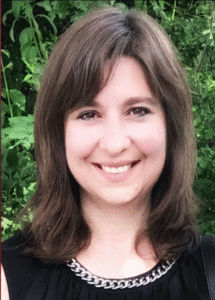 Larissa Wasserthal ist eine internationale Trainerin, Speaker, Autorin und Management Coach. Sie hat sich als Happiness Alchemista in der Branche etabliert. Mit ihren persönlich entwickelten Programmen hilft sie ihren Kunden, ihr volles berufliches und persönliches Potenzial auszuschöpfen.Über BusinessVillageBusinessVillage ist der Verlag für die Wirtschaft. Mit dem Fokus auf Business, Psychologie, Karriere und Management bieten wir unseren Lesern aktuelles Fachwissen für das individuelle und fachliche Vorankommen. Renommierte Autoren vermitteln in unseren Sach- und Fachbüchern aktuelle, fundierte und verständlich aufbereitete Informationen mit Nutzwert.PresseanfragenSie haben Interesse an honorarfreien Fachbeiträgen oder Interviews mit unseren Autoren? Gerne stellen wir Ihnen einen Kontakt her. Auf Anfrage erhalten Sie auch Besprechungsexemplare, Verlosungsexemplare, Produktabbildungen und Textauszüge.BusinessVillage GmbH
Jens Grübner
Reinhäuser Landstraße 22  
37083 GöttingenE-Mail: redaktion@businessvillage.de
Tel: +49 (551) 20 99 104
Fax: +49 (551) 20 99 105-------------------------------------Geschäftsführer: Christian HoffmannHandelsregisternummer: 3567Registergericht: Amtsgericht Göttingen